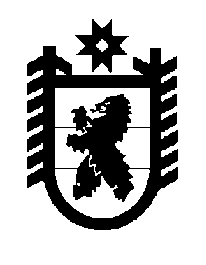 Российская Федерация Республика Карелия    ПРАВИТЕЛЬСТВО РЕСПУБЛИКИ КАРЕЛИЯРАСПОРЯЖЕНИЕот 8 апреля 2019 года № 252р-Пг. Петрозаводск 	В целях реализации федерального проекта «Дорожная сеть» национального проекта «Безопасные и качественные автомобильные дороги» на территории Республики Карелия, в соответствии со статьей 72 Бюджетного кодекса Российской Федерации, постановлением Правительства Республики Карелия от 1 июля 2014 года № 208-П «Об утверждении Правил принятия решений о заключении государственных контрактов на поставку товаров, выполнение работ, оказание услуг для обеспечения нужд Республики Карелия на срок, превышающий срок действия утвержденных лимитов бюджетных обязательств»:1. Заключить государственный контракт на выполнение работ на объекте «Ремонт и содержание автомобильной дороги регионального значения «Подъезд к водопаду Кивач», км 0+000 – км 7+131» (далее – государственный контракт).2. Определить:предельный срок выполнения работ по государственному контракту –         31 декабря 2022 года;главного распорядителя средств – Министерство по дорожному хозяйству, транспорту и связи Республики Карелия;государственного заказчика – казенное учреждение Республики Карелия «Управление автомобильных дорог Республики Карелия».3. Установить предельный объем средств на выполнение государственного контракта – 79 110 200,00 рубля, из них: 
69 259 620,00 рубля – за счет средств федерального бюджета, 
9 850 580,00 рубля – за счет средств Дорожного фонда Республики Карелия (2019 год – 74 550 034,00 рубля, из них: 69 259 620,00 рубля – за счет средств федерального бюджета, 5 290 414,00 рубля – за счет средств Дорожного фонда Республики Карелия; 2020 год – 1 447 006,00 рубля –   за счет средств Дорожного фонда Республики Карелия; 2021 год – 1 519 356,00 рубля – 
за счет средств Дорожного фонда Республики Карелия; 
2022 год – 1 593 804,00 рубля – за счет средств Дорожного фонда Республики Карелия), в том числе:на выполнение работ по ремонту автомобильной дороги – 74 259 620,00 рубля (2019 год – 74 259 620,00 рубля, из них: 
69 259 620,00 рубля – за счет средств федерального бюджета, 
5 000 000,00 рубля – за счет средств Дорожного фонда Республики Карелия); на выполнение работ по содержанию автомобильной дороги – 4 850 580,00 рубля – за счет средств Дорожного фонда Республики Карелия (2019 год (с 1 октября по 31 декабря) – 290 414,00 рубля; 
2020 год – 1 447 006,00 рубля; 2021 год – 1 519 356,00 рубля; 
2022 год – 1 593 804,00 рубля).
           Глава Республики Карелия                                                              А.О. Парфенчиков